General information about respondentQuestions : Please describe the impacts on the processes and operations from compressing the intended settlement date to T+1 and to T+0. Please:provide as much detail as possible on what issues would emerge in both cases and how they could be addressed with special attention to critical processes (matching, allocation, affirmation and confirmation) and interdependencies. Where relevant please explain if these are general or asset class/instrument/ trade specific.  Identify processes, operations or types of transaction or financial instrument class that would be severely impacted or no longer doable in a T+1 and in a T+0 environment. Please, suggest if there are legislative or regulatory actions that would help address the problems. Where relevant please explain if these are general or asset class/instrument/ trade specific.  <ESMA_QUESTION_SETT_1>In the event of a change from T+2 to T+1 settlement, we would like to draw attention to the risks that we believe such a change would entail:- Increase in fail trade ratios for unsettled transactions (the US market does not pair, on the CZ market we use Hold/Release, which would not benefit from a shorter time).- In the process, the Depository Services department often enters into the process as well. Depository Services department checks limits, checks NAV and approves individual transactions. NAV usually takes the payables/receivables in SD-1.- Markets are different, have their own specifics, accounts per ultimate owner, omni structures, etc. that do not contribute to a shorter cycle.- Confirming trades and then sending instructions to the custodian - the time to exchange confirmations (containing SSI of counterparties) would be significantly shorter.- Cancellation of transactions - if it is necessary to send a cancellation instruction to the custodian (+ a new one with the correct details), the original instruction is already in the market and it is not easy to cancel it immediately.- The Czech market has cycles, more risk for B2B deals, one leg succeeds, the other doesn't. An early cycle would carry more unsettled trades .- Realistically, a large part of the instructions would be sent to the market and matched only at T+0, and in later settlement cycles.- Higher liquidity management requirements, time to cover cash accounts by clients would be reduced.- Cross-border transfers between European CSDs (e.g. buying Erste shares in Vienna and selling them in Prague) - whether it would be realistic to settle transactions on time under a T+1 system.- Additional investment in operational systems and people - constantly entering and updating settlement instructions as continental infrastructure does not work with clearing brokers but relies on versus-payment post-trade settlement pairing ANOTHER pair of instructions with custodians = would mean working night shifts to pair instructions from afternoon trading to morning; absolutely devastating for a small market like the Czech Republic- time delay for investors from America - by the time a remedy is agreed it will be too late (additional costs = failed trade costs)- holidays between markets - we already struggle with this at Easter time which is different in orthodox countries; significant negative impact on foreign investors (many times a year - regularly some countries have a holiday)- spot FX market is organized T+2, and since we have our own currency to which it is necessary to switch to from EUR or USD, exposure would have to be handled completely differently than via spot = additional costs incl. EMIR reporting- in the event of a shortening of the cycle for European securities, we are concerned about a significant increase in operational risk related to settlement. The infrastructure (transmission of instructions from the broker to the asset manager and then through the custodian and depositories to the target CSDs) is in our experience not prepared for this;- we do not see the benefits of shortening the cycle to T+1 in the US (reduced settlement risk, reduced exposure to counterparty risk, efficient use of capital) as valuable in relation to the complexity of the change itself for European securities;- the fact that US securities will settle T+1 and European T+2 will cause the problems mentioned above, however, the response in the form of shortening the cycle in Europe is not realistic in the same timeframe and we believe it may create more problems than solutions. On the contrary, we should prepare for a time when cycles are not aligned (in general cash flow, both in terms of timing of subscriptions and redemptions at the fund level and in terms of the impact on FX operations and other derivatives and the impact on settlement penalties etc.).- Because of the above, we see it as pragmatic to proceed with the shortening of the cycle in Europe only after assessing the impact of the shortening of the cycle in the US.<ESMA_QUESTION_SETT_1>: What would be the consequences of a move to a shorter settlement cycle for (a) hedging practices (i.e. would it lead to increase pre-hedging practices?), (b) transactions with an FX component?<ESMA_QUESTION_SETT_2>TYPE YOUR TEXT HERE<ESMA_QUESTION_SETT_2>: Which is your current rate of straight-through processing (STP ), in percentage of the number and of the volume of transactions broken down per type of transaction or per instrument as relevant? In case STP is used only for certain processes/operations, please identify them. Which are the anticipated challenges that you envisage in improving your current rate of STP?<ESMA_QUESTION_SETT_3>TYPE YOUR TEXT HERE<ESMA_QUESTION_SETT_3>: Please describe the impacts that, in your views, the shortening of the securities settlement cycle could have beyond post-trade processes, in particular on the functioning of markets (trading) and on the access of retail investors to financial markets. If you identify any negative impact, please identify the piece of legislation affected (MiFID II, MiFIR, Short Selling Regulation…) and elaborate on possible avenues to address it.<ESMA_QUESTION_SETT_4>TYPE YOUR TEXT HERE<ESMA_QUESTION_SETT_4>: What would be the costs you would have to incur in order to implement the technology and operational changes required to work in a T+1 environment? And in a T+0 environment? Please differentiate between one-off costs and on-going costs, comparing the on-going costs of T+1 and T+0 to those in the current T+2 environment. Where relevant please explain if these are general or asset class/instrument/ trade specific.<ESMA_QUESTION_SETT_5>TYPE YOUR TEXT HERE<ESMA_QUESTION_SETT_5>: In your view, by how much would settlement fails increase if T+1 would be required in the short, medium and long term? What about T+0? Please provide estimates where possible.<ESMA_QUESTION_SETT_6>TYPE YOUR TEXT HERE<ESMA_QUESTION_SETT_6>: In your opinion, would the increase in settlement fails/cash penalties remain permanent or would you expect settlement efficiency to come back to higher rates with time? Please elaborate.<ESMA_QUESTION_SETT_7>TYPE YOUR TEXT HERE<ESMA_QUESTION_SETT_7>: Is there any other cost (in particular those resulting from potential impacts to trading identified in the previous section) that ESMA should take into consideration? If yes, please describe the type of cost and provide estimates.<ESMA_QUESTION_SETT_8>TYPE YOUR TEXT HERE<ESMA_QUESTION_SETT_8>: Do you agree with the mentioned benefits? Are there other benefits that should be accounted for in the assessment of an eventual shortening of the securities settlement cycle?<ESMA_QUESTION_SETT_9>TYPE YOUR TEXT HERE<ESMA_QUESTION_SETT_9>:Please quantify the expected savings from an eventual reduction of collateral requirements derived from T+1 and T+0 (for cleared transactions as well as for non-cleared transactions subject to margin requirements).<ESMA_QUESTION_SETT_10>TYPE YOUR TEXT HERE<ESMA_QUESTION_SETT_10>: If possible, please provide estimates of the benefits that you would expect from T+1 and from T+0, for example the on-going savings of potentially more automated processes.<ESMA_QUESTION_SETT_11>TYPE YOUR TEXT HERE<ESMA_QUESTION_SETT_11>: How do you assess the impact that a shorter settlement cycle could have on the liquidity for EU markets (from your perspective and for the market in general)? Please differentiate between T+1 and T+0 where possible.<ESMA_QUESTION_SETT_12>TYPE YOUR TEXT HERE<ESMA_QUESTION_SETT_12>: What would be the benefits for retail clients?<ESMA_QUESTION_SETT_13>TYPE YOUR TEXT HERE<ESMA_QUESTION_SETT_13>: How would you weigh the benefits against the costs of moving to a shorter settlement cycle? Please differentiate between a potential move to T+1 and to T+0.<ESMA_QUESTION_SETT_14>TYPE YOUR TEXT HERE<ESMA_QUESTION_SETT_14>: Please describe the main steps that you would envisage to achieve an eventual shorter securities settlement cycle. In particular, specify: (i) the regulatory and industry milestones; and (ii) the time needed for each milestone and the proposed ultimate deadline.<ESMA_QUESTION_SETT_15>TYPE YOUR TEXT HERE<ESMA_QUESTION_SETT_15>: Assuming that the EU institutions would decide to shorten the securities settlement cycle in the EU, how long would you need to adapt to the new settlement cycle? And in the case of a move to T+0?<ESMA_QUESTION_SETT_16>TYPE YOUR TEXT HERE<ESMA_QUESTION_SETT_16>: Do you think that the CSDR scope of financial instruments is adequate for a shorter settlement cycle? If not, what would be in your views a more adequate scope?<ESMA_QUESTION_SETT_17>TYPE YOUR TEXT HERE<ESMA_QUESTION_SETT_17>: Is it feasible to have different settlement cycles across different instruments? Which are the ones that would benefit most? Which least?<ESMA_QUESTION_SETT_18>TYPE YOUR TEXT HERE<ESMA_QUESTION_SETT_18>: Which financial instruments/ transaction types are easier to migrate to a shorter settlement period in the EU capital markets? Does the answer differ by asset class? Should it be feasible/advisable to have different migration times for different products/markets/assets? If yes, please elaborate.<ESMA_QUESTION_SETT_19>TYPE YOUR TEXT HERE<ESMA_QUESTION_SETT_19>: Do you think that the settlement cycle for transactions currently excluded by Article 5 of CSDR should be regulated? If you think that the settlement cycle of some or all of these transactions should be regulated, what would be in your view an appropriate length for their settlement cycle?<ESMA_QUESTION_SETT_20>TYPE YOUR TEXT HERE<ESMA_QUESTION_SETT_20>: Please describe the impact(s) that the transition to T+1 in other jurisdictions has had or will have on your operations, assuming the EU remains on a T+2 cycle.<ESMA_QUESTION_SETT_21>TYPE YOUR TEXT HERE<ESMA_QUESTION_SETT_21>: Can you identify any EU legislative or regulatory action that would reduce the impact of the move to T+1 in third countries for EU market participants? Please specify the content of the regulatory action and justify why it would be necessary. In particular, please clarify whether those regulatory actions would be necessary in the event of a transition of the EU to a shorter settlement cycle, or they would be specific only to address the misaligned cycles.<ESMA_QUESTION_SETT_22>TYPE YOUR TEXT HERE<ESMA_QUESTION_SETT_22>: Do you see benefits in the harmonisation of settlement cycles with other non-EU jurisdictions?<ESMA_QUESTION_SETT_23>No<ESMA_QUESTION_SETT_23>: Would reducing the settlement cycle bring any other indirect benefits to the Capital Markets Union and the EU's position internationally?<ESMA_QUESTION_SETT_24>No<ESMA_QUESTION_SETT_24>: Do you consider that the adaptation of EU market participants to the shorter settlement cycles in other jurisdictions could facilitate the adoption of T+1 or T+0 in the EU? Please elaborate.<ESMA_QUESTION_SETT_25>No, the infrastructure of markets is different not only in the EU vs US, but also different in various EU markets, based on their complexity, historical perspectives and size.<ESMA_QUESTION_SETT_25>: Would different settlement cycles in the EU and other non-EU jurisdictions be a viable option?<ESMA_QUESTION_SETT_26>Yes<ESMA_QUESTION_SETT_26>: Please elaborate about any other issue in relation to the shortening of the securities settlement cycle in the EU or in third-country jurisdictions not previously addressed in the Call for Evidence.<ESMA_QUESTION_SETT_27>TYPE YOUR TEXT HERE<ESMA_QUESTION_SETT_27>Name of the company / organisationActivityAre you representing an association?Country / Region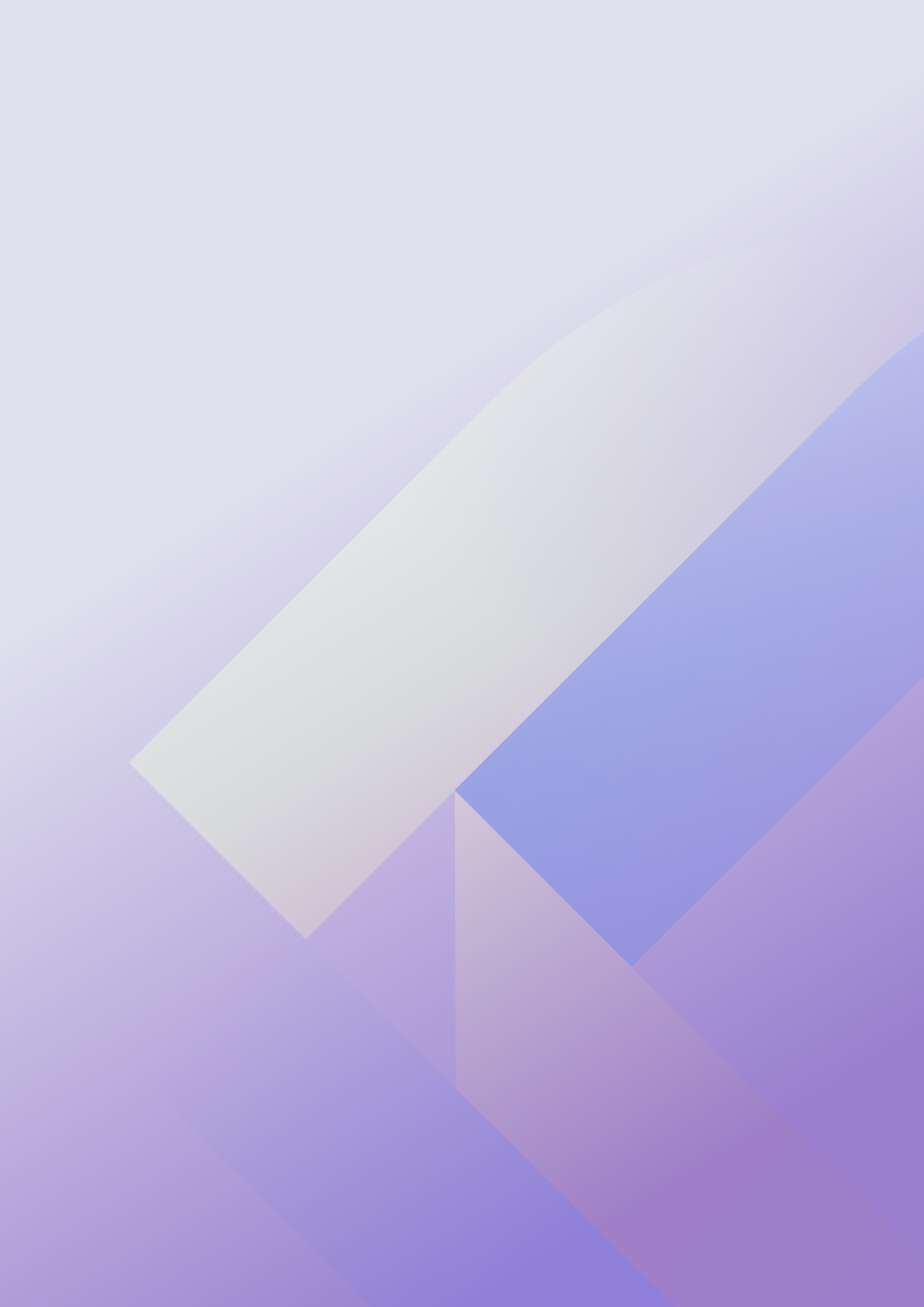 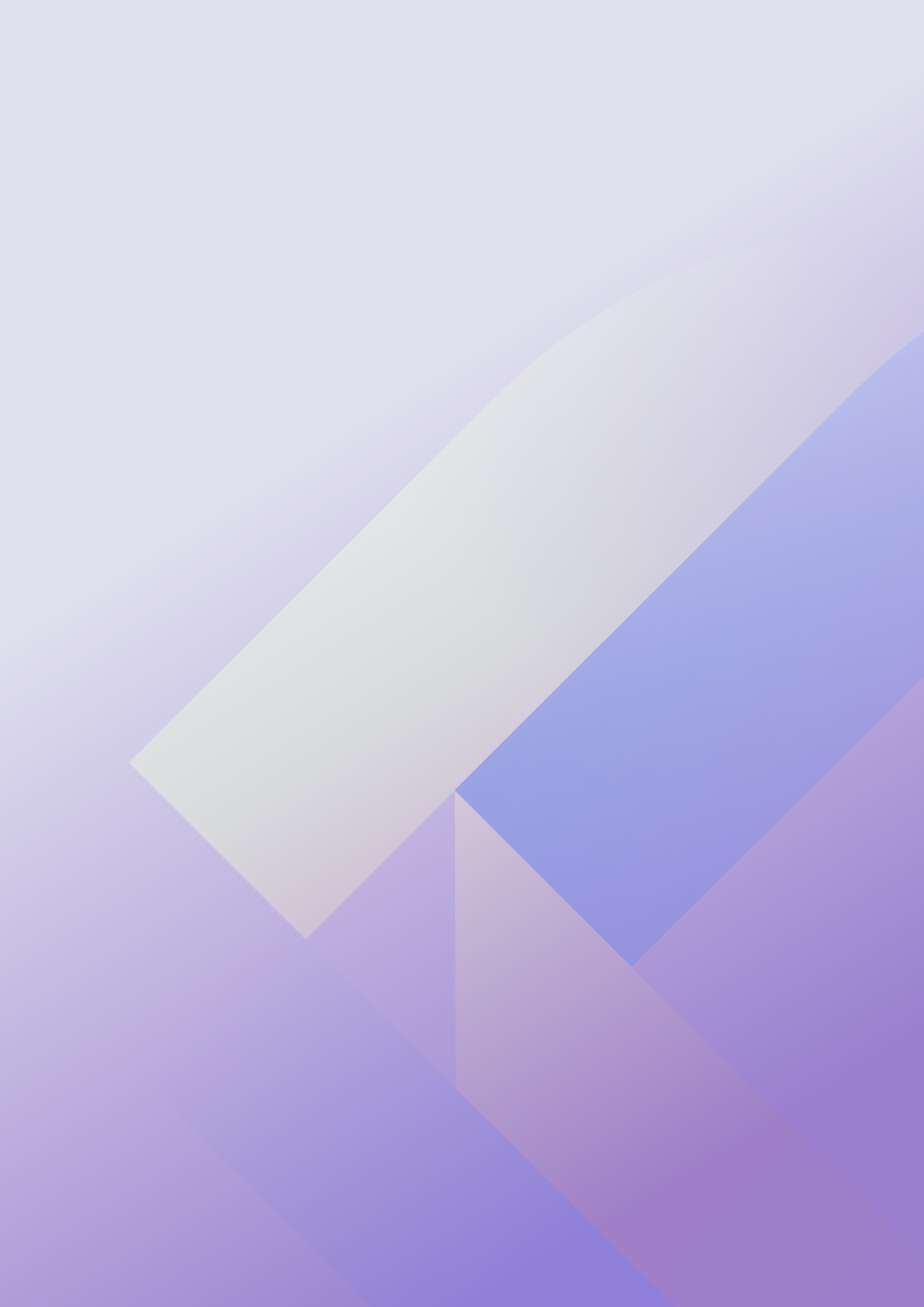 